HİZMET ALIMI SÖZLEŞMESİ İÇİNİŞ TANIMI1.	ARKA PLAN	1.1.	Projeniz hakkında genel bilgi Enerji Sektöründe Antalya Projesi; Türkiye Cumhuriyeti ile Avrupa Birliği arasındaki Mali İşbirliği çerçevesinde geliştirilmiş olan Katılım Öncesi Mali Yardım Aracı (IPA) ‘İstihdam, Eğitim ve Sosyal Politikalar Sektörel Operasyonel Programı’ altında fonlanan “Türkiye Yeterlilikler Sisteminin ve Çerçevesinin Uygulanması Operasyonu (TUYEP) adlı  operasyonun bileşenlerinden biri olan “VOC-Test III Hibe Programı” kapsamında yürütülmektedir.Program Otoritesi ve Sözleşme Makamı; Aile, Çalışma ve Sosyal Hizmetler Bakanlığı, AB Mali ve Mali Yardımlar Dairesi Başkanlığı’dır. Sözleşme makamı ile Antalya Esnaf ve Sanatkarlar Odaları Birliği arasında 07.10.2020 tarihinde sözleşmesi imzalanan “Enerji Sektöründe Antalya Projesi” 01.11.2020 tarihinde başlamış olup 30.04.2022 tarihinde sona erecektir. Proje çerçevesinde enerji sektöründe 9 meslek dalında Ulusal Meslek Standardı revize edilecektir. Proje çerçevesinde TÜRKAK ve Mesleki Yeterlilik Kurumu tarafından gerekli akreditasyon ve yeterlilikler alınması ile birlikte Bireysel ve Ticari Klima Sistemleri Montajcısı Seviye 3 Bireysel ve Ticari Klima Sistemleri Montaj ve Servis Elemanı Seviye 4 Isıtma Tesisat Bakım Onarımı ve Servis Elemanı Seviye 3Sıhhi Tesisat Bakım Onarımı ve Servis Elemanı Seviye 4 Sıhhi Tesisatçı Seviye 3 Doğalgaz Sayacı Sökme ve Takma Personeli Seviye 3Mesleklerine yönelik kurulacak olan AESOB VOC – TEST MERKEZİ’nde MYK tarafından onaylı belgelendirme yapılacaktır.Projemiz kapsamında; Personel Belgelendirme Kuruluşları için zorunIu olan ISO / IEC 17024:2012 no’lu standart ve aşağıda verilen EA, IAF ve TÜRKAK düzenleyici dokümanlarının gereklerini yerine getirmek için Başvuru Dokümanlarının hazırlanması gerekmektedir.Zorunlu Dokümanlar;    ISO/IEC 17024·       EA-1/22·       EA-2/17 (Onaylanmış Kuruluşlar için)·       IAF MD 4·       IAF MD 7Başvuru Dokümanları;·       TÜRKAK F701-003 - Personel Belgelendirme Kuruluşu İçin Başvuru Formu·       TÜRKAK F701-009 - Akreditasyon Başvurusu Sırasında İstenilen Belgeler (Personel Belgelendirme Kuruluşları İçin)·       TÜRKAK F701-028 - Personel Belgelendirme Kuruluşları İçin Kontrol Formu·       TÜRKAK F701-039 - Akreditasyon Sözleşmesi (2 Nüsha) ·       TÜRKAK F701-071 - Akreditasyon Hizmetleri, Uygunluk Değerlendirme Kuruluşu Yetkili Bildirim FormuAyrıca;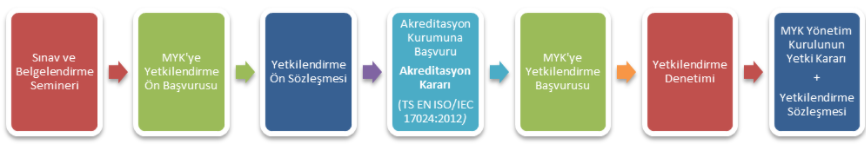 Yukarıdaki süreci eksiksiz bir şekilde yürütebilmesi için danışmanlık hizmeti alınması gerekmektedir. 1.2.	Sözleşme Makamı Antalya Esnaf ve Sanatkarlar Odaları Birliği2.	HEDEFLER2.1	Hizmet sağlayıcısı tarafından elde edilmesi beklenen sonuçlar Bu hizmet alımın sonucunda; Bireysel ve Ticari Klima Sistemleri Montajcısı (Seviye 3)Bireysel ve Ticari Klima Sistemleri Montaj ve Servis Elemanı (Seviye 4)Isıtma Tesisat Bakım Onarımı ve Servis Elemanı (Seviye 3)Sıhhi Tesisat Bakım Onarımı ve Servis Elemanı (Seviye 4)Sıhhi Tesisatçı (Seviye 3)Doğalgaz Sayaç Takma Sökme Elemanı (Seviye 3) mesleklerinde belgelendirme kuruluşu için TÜRKAK’tan akreditasyon ve MYK’dan yetkilendirme alınması ve belgelendirme kuruluşu olunmasıdır.3.	İŞİN KAPSAMI3.1.	Hizmet alımı ihalesinde satın alınacak kalemler: 3.2.	Detaylı faaliyetler listesiTeklif KonusuBireysel ve Ticari Klima Sistemleri Montajcısı (Seviye 3)Bireysel ve Ticari Klima Sistemleri Montaj ve Servis Elemanı (Seviye 4)Isıtma Tesisat Bakım Onarımı ve Servis Elemanı (Seviye 3)Sıhhi Tesisat Bakım Onarımı ve Servis Elemanı (Seviye 4)Sıhhi Tesisatçı (Seviye 3)Doğalgaz Sayaç Takma Sökme Elemanı (Seviye 3)VOCTEST 3 Hibe programı kapsamında, enerji sektöründe 6 meslek için sınav ve belgelendirme merkezi kurulumu için TS EN ISO/IEC 17024 Standardının gereği Kalite Yönetim Sisteminin kurulmasında verilecek danışmanlık hizmetleridirİş Paketi 1: Kalite Yönetim Sistemi Prosedürleri;Kuruluşun mevcut yönetim sisteminin değerlendirmesi,Kuruluşun faaliyetlerine yönelik “Kalite Hedef Politikaları” nın belirlenmesi,Kalite yönetim sisteminin oluşturulması, uygulanması ve kuruluşun tüm kademelerinde sürecin uygulanmasının sağlanmasına ilişkin taahhüdün hazırlanması,Sistemde yer alan tüm dokümanların hazırlanması, güncellenmesi, iptal edilmesi, yayınlanması ve sürece ilişkin kayıtların muhafazasına ilişkin yöntem/yöntemlerin belirlenmesi ve dokümante edilmesi,İlgili standardın şartlarının yerine getirilmesine ilişkin beyan edilen politikalar ve hedefler dahil sistemin uygunluk, yeterlilik ve etkinliğinin sürekliliğini sağlamak için yönetimin gözden geçirme yapmasına ilişkin prosedürlerin oluşturulması,İlgili standardın şartlarının yerine getirildiğinin, uygulandığının ve sürdürüldüğünün doğrulanmasına yönelik prosedürlerin oluşturulması,Kuruluşun faaliyetlerinde oluşan uygunsuzlukların tanımlanması ve yönetilmesine ilişkin prosedürlerin oluşturulması,Söz konusu uygunsuzlukların nedenlerinin giderilmesi amacıyla önleyici faaliyetlere ilişkin prosedürlerin oluşturulması,İlgili standardın tarafsızlık yönetimi, yapısal şartlar, kaynak şartları, kayıt ve bilgilere ilişkin şartlar ile belgelendirme programları ve belgelendirme prosesine uygun prosedürlerin oluşturulması,Kuruluşun tarafsızlığı yönetmek ve belgelendirme faaliyetlerinin tarafsız bir şekilde yürütüldüğünün güvence altına alınması için; yapısı, politika ve prosedürlerinin hazırlanması,Kuruluşun faaliyetleri, tarafsızlığını koruyacak şekilde yapılandırılmasına ilişkin organizasyonun tüm kademelerinin belirlenmesi, tanımlamaların yapılması,Kuruluşun belgelendirme faaliyetleri yanı sıra eğitim faaliyeti olmasına göre tarafsızlığın tehlikeye atılmamasına karşın prosedürlerin hazırlanması,Risklerin belirlenmesi, önleyici faaliyetlerin tanımlanması,Tüm personelin performans değerlendirilmesine ilişkin politikaların oluşturulması,Belgelendirme sürecinde görev alan personele ilişkin niteliklerin belirlenmesi, performansların ölçülmesine ve değerlendirilmesine ilişkin prosedürlerin oluşturulması,Belgelendirme faaliyetleri sırasında ortaya çıkan kayıtların gizliliğinin, güvenliğinin sağlanmasına yönelik prosedürlerin oluşturulması,Belgelendirme faaliyetleri sonrası iş ve işlemlere ilişkin prosedürlerin oluşturulması,Belgelendirme işareti veya logosu kullanım şartlarına ilişkin kuralların belirlenmesi dokümante edilmesi,Kararlara gelen itirazlara ilişkin sürecin tanımlanması, yetkililerin belirlenmesine ilişkin proses/prosedürlerin oluşturulması,Kuruluşa gelen şikayetlere ilişkin sürecin tanımlanması, yetkililerin belirlenmesine ilişkin proses/prosedürlerin oluşturulması,İş Paketi 2: MYK Ön Yetkilendirme Başvuru Evraklarının Hazırlanması; Enerji sektöründe 6 farklı meslek için MYK tarafından onaylı 1.	Bireysel ve Ticari Klima Sistemleri Montajcısı (Seviye 3)2.	Bireysel ve Ticari Klima Sistemleri Montaj ve Servis Elemanı (Seviye 4)3.	Isıtma Tesisat Bakım Onarımı ve Servis Elemanı (Seviye 3)4.	Sıhhi Tesisat Bakım Onarımı ve Servis Elemanı (Seviye 4)5.	Sıhhi Tesisatçı (Seviye 3)6.	Doğalgaz Sayaç Takma Sökme Elemanı (Seviye 3)Ulusal yeterliliğine dayalı belgelendirme kuruluşu olunması için MYK’ya ön yetki alınmasına ilişkin başvurunun yapılması, Söz konusu başvuru dosyası için MYK’nın talep ettiği formların doldurulması ve destek dokümanların hazırlanması İş Paketi 3: TÜRKAK Akreditasyon ve MYK Belgelendirme Yetkisi Başvurusu; Enerji sektöründe 6 farklı meslek içinİlgili ulusal yeterlilikler kapsamında belgelendirme kuruluşu olunması için TÜRKAK’a akreditasyon başvurusunun yapılması,Söz konusu başvuru dosyası için TÜRKAK’nın talep edilen formların doldurulması ve destek dokümanların TÜRKAK portalına yüklenmesi,Yerinde denetimler öncesi yeterlilik deneme sınavlarının uygulanması (6 meslek)Yerinde denetimlerden sonra var ise uygunsuzlukların kapatılması,Belgelendirme kuruluşu yetkisinin alınması için MYK’ya başvuru yapılması,Söz konusu başvuru dosyası için MYK tarafından talep edilen formların hazırlanması ve MYK portalına yüklenmesi,Yerinde denetimlerden sonra var ise uygunsuzlukların kapatılmasıYetki sözleşmesinin imzalanarak MYK Belgelendirme Kuruluşu yetki belgesinin alınması3.3	Çıktı ve sonuçlarTS EN ISO/IEC 17024 Standardının gereği Kalite Yönetim Sisteminin kurulması,MYK Ön Yetkilendirme başvuru yapılması,TÜRKAK Akreditasyonunun alınması,MYK Yetki Başvurusunun yapılması elde edilecek çıktılardır. Tüm bu çıktılar ile Antalya Esnaf ve Sanatkarlar Odaları Birliği çatısı altında kurulan İktisadi İşletmenin; Türkak tarafından akredite olması ile MYK tarafından yetkilendirilerek VOC-TEST merkezinin açılması beklenen sonuçlardır.4.	LOJİSTİK VE ZAMANLAMA4.1.	Antalya ilinde Antalya Esnaf ve Sanatkarlar Odaları Birliği bünyesinde gerçekleştirilecektir.4.2.	İşe başlama tarihi ve çalışma süresi “Öngörülen başlama tarihi 25 Ekim 2021 olup uygulama süresi bu tarihten itibaren 6 ay olacaktır.”5.	GEREKLİLİKLER5.1.	PersonelKALİTE YÖNETİM SİSTEMİNİN KURULMASI VE TÜRKAK AKREDİTASYON SÜREÇLERİNE YÖNELİK DANIŞMANLIK HİZMETİ İÇİN,Kalite Yönetim Uzmanı: TS EN ISO/IEC 17024:2012 Standardı gerekliliklerine hakim, en az 3 yıl kalite yönetim sistemi kurma, geliştirme ve işletme deneyimi olan, tercihen TSE iç tetkikçi sertifikasına sahip en az 1 kişi tarafından gerçekleştirilmesi istenmektedir.5.2.	Hizmet sağlayıcı tarafından temin edilecek ekipman ve olanaklar. Bu sözleşme kapsamında ekipman alımı yapılması mümkün değildir.6.	YÖNETİM/KONTROL VE NİHAİ ONAY 6.1.	KontrolörAntalya Esnaf ve Sanatkarlar Odaları BirliğiProje KoordinatörüNagihan AYDIN6.2.	Performans göstergelerinin tanımı •	TS EN ISO/IEC 17024:2012 Standardı gerekliliklerine uygun elektronik ve basılı olarak teslim edilen Kalite el kitabı, talimat, formlar ve prosedürler,•	Kalite Yönetim Sistemi Yönetimi Oryantasyon Eğitimi imza çizelgeleri, eğitim notları, fotoğraflar•	(Bireysel ve Ticari Klima Sistemleri Montajcısı - Seviye 3, Bireysel ve Ticari Klima Sistemleri Montaj ve Servis Elemanı Seviye – 4, Isıtma Tesisat Bakım Onarımı ve Servis Elemanı - Seviye 3, Sıhhi Tesisat Bakım Onarımı ve Servis Elemanı - Seviye 4, Sıhhi Tesisatçı - Seviye 3, Doğalgaz Sayaç Takma Sökme Elemanı - Seviye 3) meslekleri için MYK Ön Yetkilendirme Başvurusu için gerekli doküman ve kayıtların kontrolü ile otomasyon sistemleri üzerinden yapılan başvuru•	(Bireysel ve Ticari Klima Sistemleri Montajcısı - Seviye 3, Bireysel ve Ticari Klima Sistemleri Montaj ve Servis Elemanı Seviye – 4, Isıtma Tesisat Bakım Onarımı ve Servis Elemanı - Seviye 3, Sıhhi Tesisat Bakım Onarımı ve Servis Elemanı - Seviye 4, Sıhhi Tesisatçı - Seviye 3, Doğalgaz Sayaç Takma Sökme Elemanı - Seviye 3) meslekleri için TÜRKAK Akreditasyon ve MYK Belgelendirme için gerekli doküman ve kayıtların kontrolü ile otomasyon sistemleri üzerinden yapılan başvuru9.	Özel şartlar ya da gereklilikler Hizmet sağlayıcı sözleşme kapsamında yapılan çalışmaları bir rapor ile bildirmelidir. Sözleşme kapsamında yapılacak çalıştay ve eğitimlerde verilen bilgi notları ve imza çizelgelerinde AESOB tarafından belirtilen görünürlük kuralları dikkate alınacaktır.Proje No:TREESP2.3.TUYEP/P-03/28Proje Adı:Enerji Sektöründe AntalyaHibe Programı:VOC-Test Merkezleri-III Hibe ProgramıHibe Faydalanıcısı:Antalya Esnaf ve Sanaatkarlar Odaları Birliğiİhalenin Adı:Quality Management System (QMS) documentation service procurementİhale Numarası:005 No’lu Satın AlımLOT LOT LOT LOT LOT Kalem NoMalın AdıBirimAdetÖzellikler/Açıklamalar16.2 Quality Management System (QMS) documentation service procurementHizmet1KALİTE YÖNETİM SİSTEMİNİN KURULMASI VE TÜRKAK AKREDİTASYON SÜREÇLERİNE YÖNELİK DANIŞMANLIK HİZMETİ 
1. Kalite Yönetim Sistemi Prosedürleri
2. MYK Ön Yetkilendirme Başvurusu (Bireysel ve Ticari Klima Sistemleri Montajcısı - Seviye 3, Bireysel ve Ticari Klima Sistemleri Montaj ve Servis Elemanı Seviye – 4, Isıtma Tesisat Bakım Onarımı ve Servis Elemanı - Seviye 3, Sıhhi Tesisat Bakım Onarımı ve Servis Elemanı - Seviye 4, Sıhhi Tesisatçı - Seviye 3, Doğalgaz Sayaç Takma Sökme Elemanı - Seviye 3)
3. TÜRKAK Akreditasyon ve MYK Belgelendirme Yetkisi Başvurusu (Bireysel ve Ticari Klima Sistemleri Montajcısı - Seviye 3, Bireysel ve Ticari Klima Sistemleri Montaj ve Servis Elemanı Seviye – 4, Isıtma Tesisat Bakım Onarımı ve Servis Elemanı - Seviye 3, Sıhhi Tesisat Bakım Onarımı ve Servis Elemanı - Seviye 4, Sıhhi Tesisatçı - Seviye 3, Doğalgaz Sayaç Takma Sökme Elemanı - Seviye 3)